暑假川内唯一包机直飞民丹岛，仅此8班！！！1、以下团期，单票价格前三班：4500+200(税金)，后五班：4800+200（税金）同行均F200！2、7月11日民丹-成都，单程机票800元，8月21日 成都-民丹  单程机票 1200元（同行均F200）3、每个航班最多可收9个婴儿，单机票价格：1200元，婴儿年龄以回程当天为准，收婴儿之前请与我司确认婴儿机位！特别说明：每个航班最多可收9个婴儿，单机票价格：1200元，婴儿年龄以回程当天为准，收婴儿之前请与我司确认婴儿机位。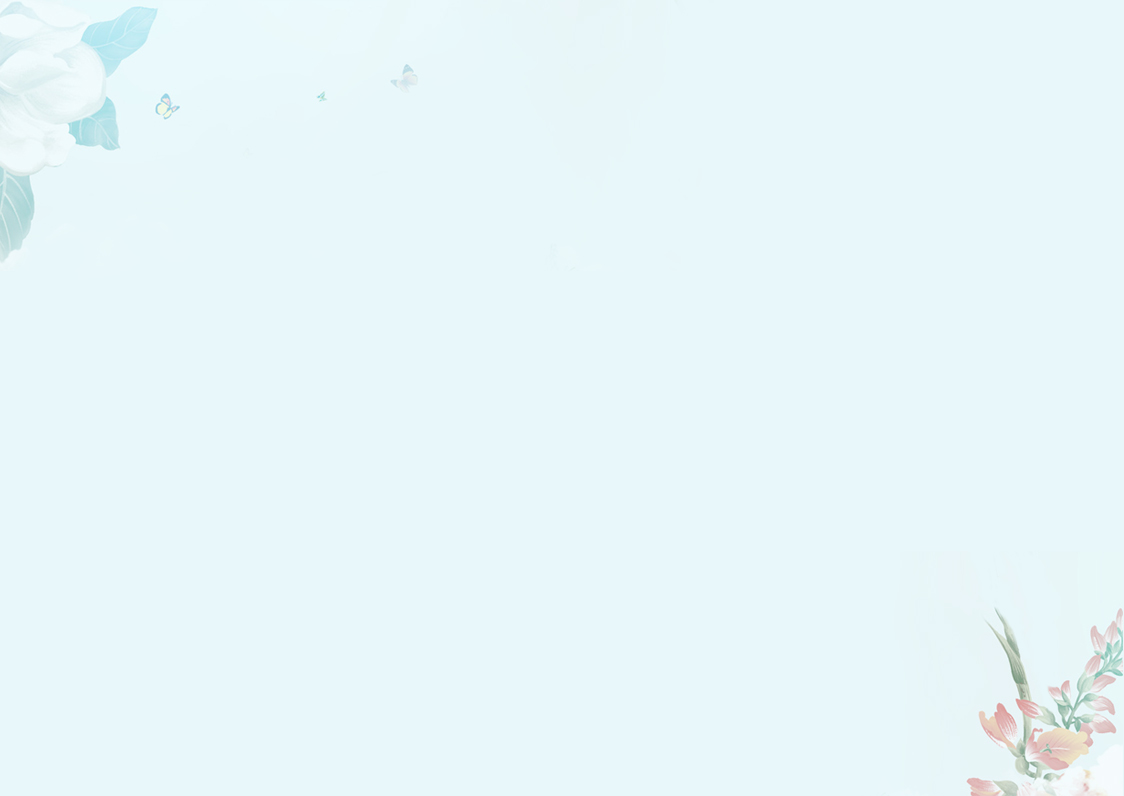 